ELOISA 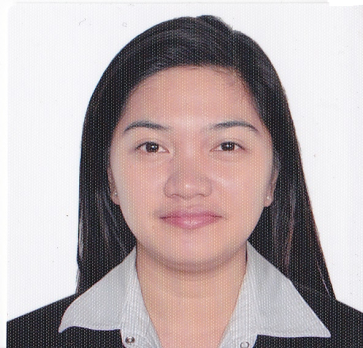 Eloisa.379512@2freemial.com BACKGROUNDGraduate of Electronics and Communication Engineering with more than 5 years’ experience in Network Project Rollout and marketing and sales implementation in both international and local companies. A great team player and  excels in completion of multiple task such as in smooth integration of each site (remotely and on-site),  in-charge for engineering work plan involving high-level design for BGP, EIGRP, MPLS, L2VPN and OSPF (routing and switching protocols), creation of MOP for site implementation activities, and troubleshooting and maintaining the network free from alarms and outages. Having an interpersonal skills for building effective communication and relation with the client and with the team. AREAS OF EXPERIENCEJune 30, 2017 –                      Datacom Engineer and Provisioning EngineerDecember 31, 2017                Huawei Technologies Philippines                                                thru Primus@Knowledge Specialists, Inc.                                                BGC Taguig City, PhilippinesAccountable for site’s implementation, which includes technical designs, material allocations and site solution’s with dependencies.In-charge of Engineering Work Plan.Creation of MOP for each site’s integration.Accommodating site restoration issues and supports during integration activities.Responsible for logical service provisioning.Provides root cause analysis for the network performance and optimization.Achievements:Completion of implementation of Project IP NPMCompletion of logical service  provisioning of more than 5000 LTE sites nationwide under Nemesis ProjectSuccessfully restoration of sites with issues and dependenciesProvides optimization procedure for network services and traffic shifting using optimization tools.May 13, 2013 –                    NOC EngineerJanuary 31, 2014                 Globe Telecoms                                             Thru Primover Consultancy Services, Inc.    Makati City, PhilippinesPerforms first line troubleshooting to network alarms under SLA and endorsed to field operations if necessary.Responsible for monitoring alarms to prevents network outages.Manage in operation and maintenance of transmission/SDH network.Configuration of 2G and 3G services into EoS and CPOS to bear into Layer 2/Layer 3 Network of Access Layer (AN routers) and Aggregator Layers (AGG/AG routers) and 4G services in IPRAN Network using command line interfaceProviding logical mapping and troubleshooting of SDH, 2G and 3G mobile traffic based on  ATM/TDM technology in different network management systemHandles and perform regular preventive and corrective maintenance activityAssists in implementation of network activities that can improve stability of the network and can ensure 99.9% network availability in accordance with approved procedures to prevent service degradation and outages.Achievements:Secure every duty the network system is free from alarms and outages.Successfully supports and implements the scheduled activities for every project.Successfully implemented the network swap out under Nemesis project.Completion of regular preventive and corrective maintenance activity.June 18, 2012 –                      Sales and Technical EngineerMarch 1, 2013                         Advance Surface Protection Specialist, Inc.                                                Pasig City, PhilippinesProviding sales and target the monthly quota.Providing pre-sales technical assistance and product education, and after-sales support servicesDeveloping long-term relationship with clients through managing and interpreting their requirements.Searching for new clients who might benefit from company products such as mechanical gasket, packing, mechanical seals and reinforced coatings and even services.Achievements:Produce sales for new clients.Build good relation to the clients and the team members.EDUCATIONJune 2005 –                           Bachelor of Science in Electronics and Communications Engineering             May 2012                               Technological Institute of the Philippines                                               Quezon City, PhilippinesSEMINARS AND TRAININGSDecember 2014                     Datacom Training                                               Huawei Technologies Philippines                                               Makati City, PhilippinesMay 2010 –                            On-the-job TrainingJune 2010                              Radio Veritas Global Broadcasting System, Inc.                                               Quezon City, PhilippinesMarch 2009 –                         Mechatronics NC II TrainingOctober 2009                         MTC Technological Training Center                                               UP Diliman Quezon City PhilippinesJanuary 2009                         Basic Electronics                                               Technological Institute of the Philippines                                               Quezon CitySKILLSMS OfficeBasic knowledge in Adobe Photoshop and AutocadLAN, WANAcquired knowledge for Huawei routersMonitoring tools of Huawei, Alcatel and ECIIP networking protocolsDriving Skills